Formació gratuïta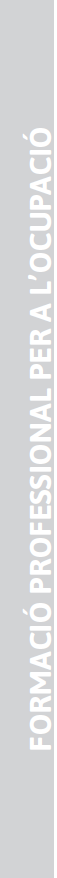 Dirigida a: DENOMINACIÓ CP: 						Nivell CP:CODI CP: 								Núm. ordre:ITINERARI MODULAR DEL CERTIFICAT DE PROFESSIONALITATACCIÓ FORMATIVA: 				Codi MF:						Núm. acció formativa: Durada: 						Horari: Inici: 							Acabament:Data límit d’inscripció:					Data de selecció: ACCIÓ FORMATIVA: 				Codi MF:						Núm. acció formativa: Durada: 						Horari: Inici: 							Acabament:Data límit d’inscripció:					Data de selecció: ACCIÓ FORMATIVA: 				Codi MF:						Núm. acció formativa: Durada: 						Horari: Inici: 							Acabament:Data límit d’inscripció:					Data de selecció: ACCIÓ FORMATIVA: 				Codi MF:						Núm. acció formativa: Durada: 						Horari: Inici: 							Acabament:Data límit d’inscripció:					Data de selecció: REQUISITS DELS ALUMNES: Informació, inscripció i realització: Centre Impartidor:Adreça:					Persona de contacte: 		Telèfon:					Adreça electrònica: Selecció:Prova pràctica		Entrevista personal		Prova escritaConsultau el nostre web a: http://www.soib.es